LISTE DES PIECES OBLIGATOIRES A JOINDRE AU PRESENT DOSSIERLa demande de participation départementale devra impérativement comprendre les pièces rappelées ci-dessous : Le dossier de réponse dûment renseigné Les pièces annexes complémentaires suivantes sont obligatoires :Conventions de prestataires s’il y a lieu – en cas de sous-traitance ou de partenariatsCurriculum Vitae des encadrants techniques et intervenantsOutils pédagogiques prévus pour l’action (contrats d’engagements…)Outils proposés pour l’évaluation de l’action (fiches de présences mensuelles, outils d’évaluation de parcours, outil de diagnostic individuel...)Relevé d’Identité BancaireStatuts de la structure associativeDernier compte de résultats connuDevis pour le matériel prévu en acquisition / location     Bail ou convention de mise à disposition des locaux au titre de l’actionIl convient de se reporter aux fiches descriptives pour les critères d’examen spécifiques aux différentes actions à l’adresse suivante :https://www.aisne.com/a-votre-service/insertion-rsa/actions-dinsertion-appel-a-projetsINFORMATIONS GENERALES DIAGNOSTICPUBLIC VISE identification des besoins spécifiques sur le territoire : ARSA en orientation professionnelle	proportion sur le public total : __% ARSA en orientation sociale	proportion sur le public total : __% Autres publics	proportion sur le public total : __% Oui                                                  NonFemmes : ____ %	Hommes : ____ %PRESENTATION ET DEROULEMENT DE L’ACTIONChoix du lieu de l’action (en cohérence avec les besoins du territoire)Quelles solutions proposées pour rendre l’action accessible au public ?MODALITES DE FONCTIONNEMENTMODALITES DE CONTRACTUALISATION AVEC LE PUBLICRéférence adossée          OUI 				 Référence adossée          NON COMMUNICATIONAuriez-vous des propositions innovantes pour promouvoir votre action ?SUIVI DE L’ACTIONComités de pilotage, fréquence des réunions, comptes rendus et retour d’informationsBUDGET PREVISIONNEL 2022 - 2023 - 2024Budget certifié sincère et conforme par le comptable : __/__/2022 		PAR : (Titre, signature, cachet)  Vos interlocuteurs « Insertion » du Conseil départementalSERVICE INSERTION Direction du Développement Social, de l’Insertion et du Logement (DDSLI)Diffusion et réception appel à projets, conventionnement, paiementArnaud BURGAUD -  aburgaud@aisne.fr	  Chef du service insertion	 03.23.24.63.10Marie-Lise RENARD - mlrenard@aisne.fr	  Adjointe au chef de service	 03.23.24.63.23 Valérie MONCHY - vmonchy@aisne.fr	      Suivi administratif et financier  03.23.24.63.49Marie-Claire BARBIER – mcbarbier@aisne.fr     Secrétariat Actions d'insertion  03.23.24.88.77EQUIPES LOCALES INSERTION Appui au montage du projet, identification des besoins et mise en œuvre opérationnelleNom de la structure Statut JuridiqueDate de créationNombre de permanents dans la structureAdresse siège socialTéléphone FaxCourrielSite InternetN°SIRETCode APEPersonne responsable de la structure(Représentant légal : Président ou personne désignée dans les statuts)Personne responsable de la structure(Représentant légal : Président ou personne désignée dans les statuts)Personne responsable de la structure(Représentant légal : Président ou personne désignée dans les statuts)Personne responsable de la structure(Représentant légal : Président ou personne désignée dans les statuts)Personne responsable de la structure(Représentant légal : Président ou personne désignée dans les statuts)Personne responsable de la structure(Représentant légal : Président ou personne désignée dans les statuts)Nom / Prénom :Fonction :Tel :Courriel :Personne responsable du projet dans la structure :Personne responsable du projet dans la structure :Personne responsable du projet dans la structure :Personne responsable du projet dans la structure :Personne responsable du projet dans la structure :Personne responsable du projet dans la structure :Nom / Prénom :Fonction :Tel :Courriel :Personnes intervenant  sur l’action Personnes intervenant  sur l’action Personnes intervenant  sur l’action Personnes intervenant  sur l’action Personnes intervenant  sur l’action Personnes intervenant  sur l’action Nom / Prénom :Nom / Prénom :Fonction :Tel :Tel :Courriel :Nom / Prénom :Nom / Prénom :Fonction :Tel :Tel :Courriel :Nom / Prénom :Nom / Prénom :Fonction :Tel :Tel :Courriel :Nom / Prénom :Nom / Prénom :Fonction :Tel :Tel :Courriel :Votre structure dispose t’elle d’un commissaire au compte ou d’un Expert-Comptable inscrit à l’ordre des experts comptables :Votre structure dispose t’elle d’un commissaire au compte ou d’un Expert-Comptable inscrit à l’ordre des experts comptables :Votre structure dispose t’elle d’un commissaire au compte ou d’un Expert-Comptable inscrit à l’ordre des experts comptables :Votre structure dispose t’elle d’un commissaire au compte ou d’un Expert-Comptable inscrit à l’ordre des experts comptables :Votre structure dispose t’elle d’un commissaire au compte ou d’un Expert-Comptable inscrit à l’ordre des experts comptables : Oui     NonVotre structure est-elle reconnue d’utilité publiqueVotre structure est-elle reconnue d’utilité publiqueVotre structure est-elle reconnue d’utilité publiqueVotre structure est-elle reconnue d’utilité publiqueVotre structure est-elle reconnue d’utilité publique Oui  NonEtat des lieux et identification des besoins spécifiques sur le territoire :Typologie du public par l’action :Mixité des publics (Hommes/Femmes) :Nature de l’activité support :Objectifs opérationnels :Descriptif des actions réalisées :Préciser les freins traités :Calendrier opérationnel de l’action :Moyens humains dédiés à l’action : précisez la qualification et l’expérience (joindre CV) :Préciser le lieu du déroulement de l’action Le lieu de déroulement de l’action est-il identifié :	 Oui 	 NonSi oui, indiquer l’adresse précise :Etes-vous ? Propriétaire          Locataire Si mise à disposition des locaux, disposez-vous d’une convention de mise à disposition des locaux ? Oui       Non  Si oui ; joindre la convention Descriptif des locaux d’accueilAccessibilité du lieu de l’action - solutions proposées en matière de mobilitéVilles, cantons…Villes, cantons…Zones desservies par un ramassage par le porteurZones desservies par les transports en communZones pour lesquelles les bénéficiaires devront être mobiles par leur propres moyens (ex : co-voiturage)Si action itinérante, citez les secteursMoyens matériels et pédagogiques dédiés à l’action (outils, supports…)Si intervenants extérieurs, préciser les structures et leurs interventionsModalités de fonctionnementModalités de fonctionnementFonctionnement en file active mensuelleUn fonctionnement "en file active mensuelle" se donne pour objectif d'atteindre un nombre d'allocataires accompagnés le dernier jour de chaque mois, en veillant à ce que chaque place laissée libre par un allocataire sorti soit occupé par un nouvel allocataire entré.Fonctionnement en file active mensuelleUn fonctionnement "en file active mensuelle" se donne pour objectif d'atteindre un nombre d'allocataires accompagnés le dernier jour de chaque mois, en veillant à ce que chaque place laissée libre par un allocataire sorti soit occupé par un nouvel allocataire entré.Nombre d'accompagnements sollicités :Fonctionnement sous forme de sessions pour les seules actions « auto-Ecole sociales »Nombre d'accompagnements sollicités :Fonctionnement sous forme de sessions pour les seules actions « auto-Ecole sociales »Accueil du publicAccueil du public Lundi     __h__ à __h__        Mardi     __h__ à __h__                     Mercredi __h__ à __h__ Jeudi     __h__ à __h__        Vendredi    __h__ à __h__ Lundi     __h__ à __h__        Mardi     __h__ à __h__                     Mercredi __h__ à __h__ Jeudi     __h__ à __h__        Vendredi    __h__ à __h__Fréquence de présence des publics sur l’actionContrat d’engagement réciproque (voir les missions du référent page 29 du guide du porteur de projet)Préciser quelles autres modalités de contractualisation vous envisagez avec le publicDémarches entreprises pour faire connaitre l’action auprès des participants et partenaires  Les modalités de suivi de parcours mises en placeLes suites de parcours envisagées pour le public à la sortie de l’actionBUDGET PREVISIONNELBUDGET PREVISIONNELBUDGET PREVISIONNELBUDGET PREVISIONNELBUDGET PREVISIONNELBUDGET PREVISIONNELBUDGET PREVISIONNELBUDGET PREVISIONNELPORTEUR DE PROJET : 	ACTION : 	TERRITOIRE : 	PORTEUR DE PROJET : 	ACTION : 	TERRITOIRE : 	PORTEUR DE PROJET : 	ACTION : 	TERRITOIRE : 	PORTEUR DE PROJET : 	ACTION : 	TERRITOIRE : 	PORTEUR DE PROJET : 	ACTION : 	TERRITOIRE : 	PORTEUR DE PROJET : 	ACTION : 	TERRITOIRE : 	PORTEUR DE PROJET : 	ACTION : 	TERRITOIRE : 	PORTEUR DE PROJET : 	ACTION : 	TERRITOIRE : 	DÉPENSESDÉPENSESDÉPENSESDÉPENSESDÉPENSES2022Du 1/07 au 31/2/202220232024Dépenses directes liées à l’action :Dépenses directes liées à l’action :Dépenses directes liées à l’action :Dépenses directes liées à l’action :EncadrementEncadrementEncadrementEncadrementEncadrementFormations Formations Formations Formations Formations Activités / Sorties pédagogiquesActivités / Sorties pédagogiquesActivités / Sorties pédagogiquesActivités / Sorties pédagogiquesActivités / Sorties pédagogiquesMatériel (Acquisition / location / entretien / Thermique / Carburant)Matériel (Acquisition / location / entretien / Thermique / Carburant)Matériel (Acquisition / location / entretien / Thermique / Carburant)Matériel (Acquisition / location / entretien / Thermique / Carburant)Matériel (Acquisition / location / entretien / Thermique / Carburant)Véhicules Location Véhicules Location Véhicules Location Véhicules Location Véhicules Location Véhicule Carburant Véhicule Carburant Véhicule Carburant Véhicule Carburant Véhicule Carburant MatériauxMatériauxMatériauxMatériauxMatériauxAutres (à préciser)Autres (à préciser)Autres (à préciser)Autres (à préciser)Autres (à préciser)Dépenses indirectes :Dépenses indirectes :Dépenses indirectes :Dépenses indirectes :FonctionnementFonctionnementFonctionnementFonctionnementFonctionnementHébergementHébergementHébergementHébergementHébergementAutresAutresAutresAutresAutresTOTAL DES DEPENSESTOTAL DES DEPENSESTOTAL DES DEPENSESTOTAL DES DEPENSESTOTAL DES DEPENSESRECETTESRECETTESRECETTESRECETTESRECETTES2022Du 1/07 au 31/2/202220232024Maitre d’ouvrageMaitre d’ouvrageMaitre d’ouvrageMaitre d’ouvrageMaitre d’ouvrageRecettes générées par l’actionRecettes générées par l’actionRecettes générées par l’actionRecettes générées par l’actionRecettes générées par l’actionEtat : Etat : Etat : Etat : Etat : DépartementDépartementDépartementDépartementDépartementRégionRégionRégionRégionRégionFSEFSEFSEFSEFSETOTAL DES RECETTESTOTAL DES RECETTESTOTAL DES RECETTESTOTAL DES RECETTESTOTAL DES RECETTESCONTRIBUTION VOLONTAIRE EN NATURE (Valeur locative, achat, prorata temps passé)CONTRIBUTION VOLONTAIRE EN NATURE (Valeur locative, achat, prorata temps passé)CONTRIBUTION VOLONTAIRE EN NATURE (Valeur locative, achat, prorata temps passé)CONTRIBUTION VOLONTAIRE EN NATURE (Valeur locative, achat, prorata temps passé)TypeDescriptionDescriptionProvenance / DuréeProvenance / DuréeValorisation financière (estimation du coût)Immobilier Matériel  Véhicule Personnel  Autres (à préciser)TOTAL CONTRIBUTIONS VOLONTAIRES EN NATURETOTAL CONTRIBUTIONS VOLONTAIRES EN NATURETOTAL CONTRIBUTIONS VOLONTAIRES EN NATURETOTAL CONTRIBUTIONS VOLONTAIRES EN NATURETOTAL CONTRIBUTIONS VOLONTAIRES EN NATURE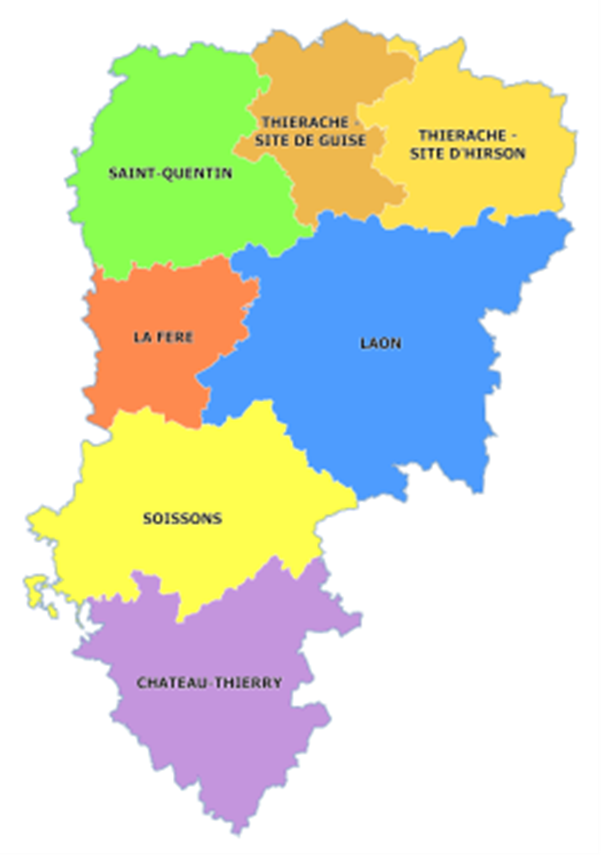 UTAS de Saint-Quentin/Saint-QuentinoisResponsable Equipe InsertionSophie DELMERT – sdelmert@aisne.fr32 Bd Camille Guérin 02100 Saint-Quentin 03.23.23.50.37.41UTAS de ThiéracheResponsable Equipe InsertionGaëlle MORGNY – gmorgny@aisne.fr15 Rue de Guise 02500 Hirson 03.23.99.30.23UTAS de La FèreResponsable Equipe InsertionJérôme BIDARD – jbidard@aisne.frPlace de l'Europe 02800 La Fère 03.23.56.65.24UTAS de LaonResponsable Equipe InsertionAnne-Flore HANSEN – afhansen@aisne.frForum des 3 gares – BP7 – Bd de Lyon 02000 Laon  03.23.24.88.46UTAS de SoissonsResponsable Equipe InsertionMarie-Hélène BEAUMONT – mhbeaumont@aisne.fr7 Rue des Francs Boisiers - BP60036 - 02200 Soissons  03.23.59.94.64UTAS de Château-ThierryResponsable Unité territorialeJustine BARD – jbard@aisne.fr Responsable Equipe Insertion1 Rue Robert Lecart - BP 20 –02400 Château-Thierry 03.23.83.92.06